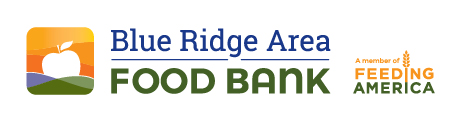 News ReleaseContact: Les Sinclair434-962-5403		lsinclair@brafb.org  FOR IMMEDIATE RELEASEThe Blue Ridge Area Food Bank announces the sponsorship of the At-Risk Afterschool Meals ProgramVERONA, Va. (November 8, 2022) – The Blue Ridge Area Food Bank announces the sponsorship of the At-Risk Afterschool Meals Program. The same meals will be available at no separate charge to all participants at each site.In accordance with Federal civil rights law and U.S. Department of Agriculture (USDA) civil rights regulations and policies, the USDA, its Agencies, offices, and employees, and institutions participating in or administering USDA programs are prohibited from discriminating based on race, color, national origin, sex(including gender identity and sexual orientation), disability, age, or reprisal or retaliation for prior civil rights activity in any program or activity conducted or funded by USDA. Program information may be made available in languages other than English. Persons with disabilities who require alternative means of communication for program information (e.g., Braille, large print, audiotape, American Sign Language, etc.), should contact the Agency (State or local) where they applied for benefits. Individuals who are deaf, hard of hearing or have speech disabilities may contact USDA through the Federal Relay Service at (800) 877-8339. Additionally, program information may be made available in languages other than English. To file a program complaint of discrimination, complete the USDA Program Discrimination Complaint Form (AD-3027), found online at https://www.usda.gov/sites/default/files/documents/usda-program-discrimination-complaint-form.pdf and at any USDA office, or write a letter addressed to USDA and provide in the letter all of the information requested in the form. To request a copy of the complaint form, call (866) 632-9992. Submit your completed for or letter to USDA by: (1) Mail: U.S. Department of Agriculture Office of the Assistant Secretary for Civil Rights Washington, D.C. 20250-9410 (2) Fax: (202) 690-7442; or (3) Email: program.intake@usda.gov This institution is an equal opportunity provider Meals will be provided at this facility:
		Lynchburg 
College Hill Recreation Center811 Jackson Street
Lynchburg, VA 24501
Snack: Tu, W, Th 3:30 – 5:30 PM, F 3 – 4:30 4:00; Supper: Friday only 4:30 – 5:30 PM 
Daniel’s Hill Community Center
317 Norwood Street
Lynchburg, VA 24504
Snack:  M, Tu, W, Th, F 4:30 – 5:30 PM, Supper – Thursday only 5:00 – 6:00 PMDiamond Hill Community Center1005 Seventeenth St. Lynchburg, VA 24504Snack:  M, W 4:30-4:45 PM, Tu, Th 5:00-5:15 PM F 5:30-5:45 PM Supper: Friday only 5:00-5:20 PM
Fairview Community Center
3621 Campbell Avenue
Lynchburg, VA 24501
Snack: M, Tu, W, Th, F 4:30 – 5:00 PM
Yoder Center
109 Jackson Street
Lynchburg, VA 24504
Snack: M, Tu, W, Th, F 5:00 – 6:00 PM; Supper: Thursdays only 5:00 – 6:00 PM
Waynesboro
Boys and Girls Club of Waynesboro, Staunton, and Augusta
302 E. Main St.
Waynesboro, VA 22980Snack: M, Tu, W, Th, F 3:15 – 4:15PM; Supper: M, Tu, W, Th, F 5:00 PM – 6:00 PMFor further information please contact: Zach Nissen, Director of Programs at 434-465-2534
For additional information, you may also contact the Virginia Department of Education, Office of School Nutrition Programs by calling 804-225-2082. ###About Blue Ridge Area Food Bank Founded in 1981 and headquartered in Verona, Virginia, the Blue Ridge Area Food Bank is the largest organization alleviating hunger in western and central Virginia. The Food Bank serves an average of 109,500 people per month across 25 counties and eight cities through distribution centers in Charlottesville, Lynchburg, Winchester, and Verona. We’re serving record numbers of Virginians during a prolonged pandemic and its associated economic impacts through our network of more than 400 community partners, which includes food pantries, soup kitchens, shelters, schools, libraries, health care clinics, community centers, and more. We pledge to continue innovating and adapting to secure, store, and distribute more food to more individuals, families, children, and seniors experiencing hunger. The Food Bank is a member of Feeding America®, a national food bank association that supports 200 food banks across the United States providing 6.6 billion meals to tens of millions of people through 60,000 partner pantries. For more information, visit www.brafb.org.